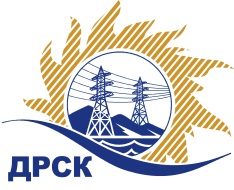 Акционерное Общество«Дальневосточная распределительная сетевая  компания»Протокол заседания Закупочной комиссии по вскрытию поступивших конвертовг. БлаговещенскСпособ и предмет закупки: Открытый запрос предложений на право заключения договора на поставку Агрегат дугогасящий  масляный с конденсаторным регулированием, закупка 306  р. 2.2.2 ГКПЗ 2018.ПРИСУТСТВОВАЛИ:  члены  постоянно действующей Закупочной комиссии 1 уровня АО «ДРСК» Информация о результатах вскрытия конвертов:В адрес Организатора закупки поступило 4 (четыре) Заявки  на участие в закупке, конверты с которыми были размещены в электронном виде на Единой электронной торговой площадки на Интернет-сайте https://rushydro.roseltorg.ru.Вскрытие конвертов было осуществлено в электронном сейфе Организатора закупки на Торговой площадке по адресу: https://rushydro.roseltorg.ru» автоматически.Дата и время начала процедуры вскрытия конвертов с заявками участников: 15:00 (время местное) 10.01.2018 г. Место проведения процедуры вскрытия конвертов с заявками участников: Электронная торговая площадка по адресу: https://rushydro.roseltorg.ru».В конвертах обнаружены заявки следующих участников:Секретарь комиссии 1 уровня АО «ДРСК»	М.Г. ЕлисееваИсп. Т.В. Коротаева(4162) 397-205№ 226/МТПиР-В«10» января 2018№п/пНаименование Участника закупки Цена заявки на участие в закупке1ООО «НПП Бреслер" 
ИНН/КПП 2129053901/213001001 
ОГРН 10421290049065 750 000.00 руб. без учета НДС6 785 000.00 руб. с учетом НДС2ООО «ИНБРЭС» 
ИНН/КПП 2130023771/213001001 
ОГРН 10721300115025 700 000.00 руб. без учета НДС6 726 000.00 руб. с учетом НДС3ООО "Реакторные машины" 
ИНН/КПП 6658474321/667801001 
ОГРН 11566580444764 025 423.73 руб. без учета НДС4 750 000.00 руб. с учетом НДС4ООО «Внедренческое предприятие ПРОЦИОН» 
ИНН/КПП 2130185684/213001001 
ОГРН 11721300041224 000 000.00 руб. без учета НДС4 720 000.00 руб. с учетом НДС